RESUMESHYAM.K.Career ObjectiveTo secure a job which gives me a chance to utilize my skills and talents to the best, which helps me in obtaining a challenging position where opportunity for growth and overall personality development is ample by keeping the organization’s goals in mind.PROFILEPossesses excellent analytical, time management and account management abilities.Able to work in a team.Able to review and disseminate information to diverse audiences using exceptional written and oral communication skills.SKILL SETProblem solving.Communication, team player skills.Conflict management skills.Interpersonal skills.Leadership and motivation skills.ACADEMIC QUALIFICATIONS.S.L.C. (Board of Public Examination Kerala , Kerala State) (2002)Higher Secondary (Board of Higher Secondary Examination Kerala, Kerala State) (2002 – 2004) PROFESSIONAL QUALIFICATIONBSc Electronics (M.M.N.S.S., Konni affiliated in M.G. University, Kottayam)      (2004 -2007)MANAGEMENT QUALIFICATIONM.B.A. (Marketing with HR), Course Completed (2008 – 2010) in Sigma College, Pathanamthitta, affiliated M.G. University, Kottayam.COMPUTER KNOWLEDGEMS OfficeComputer Hardware & NetworkingTotal Experience : 6years.Gulf Experience:GLOBAL OILFIELD&SAFETY FZE, UAE.(Leading Safety&Building Material Company in the Middle East)Period of employment: 20.10.2014 To 10.03.2016  Designation:  Sales&Purchase CordinatorJob Profile.To co- ordinate the Warehouse.To collect the stock position.To arrange the delivery activities.To forward  requisition for products.To collect the market research.To co-ordinate the local Purhase.To collect the price&availability from different suppliers.To compare the different quotation.To dealing the price negotiation.WINSTAR BUILDING MATERIAL TRADING LLC,SHARJAH.(A Division of CPS Global Group,Dubai).(Leading Safety&Building Material Company in the Middle East)Period of employment:12.04.2013 To 20.06.2014. Designation : Buisiness Development Executive.Job ProfileTo collect the market researchTo open business with proper clients.To direct contact with Proj Mgr,Site Engr&Safety Officers.To followup the payment.To collect the product Feed Back.To conduct  meeting,seminars&mentoringROLES & RESPONSIBILITY:Market Visits well planned and appointedMarket EvaluationCo ordinate with Procurement team and HSE manager for safety requirements.Reporting to Marketing Manager and accurate customer data base Maintenance.Name of the Employer	:Berger Paints LTD,(Building Material Division).Period of Employment	: 05.10.2011 to 20.02.2013.Designation			:  Sales Executive.Job ProfileTo report SM, ASM.To collect Sales Report.To proper guidance to the customer.To collect customer feed back.To transfer stock.To attend meetig,evaluation,appraisal etc.   Name of the Employer :   Popular Vehicles&Service LTD  Kerala,India.                                             (Authorised Dealer in Maruthi Suzuki ) (Vehicle Sales & Marketing Division).        Period of Employment	:	05.08.2010 to 30.09.2011	.	Designation		:	 Sales OfficerLanguages Known: English, Hindi, Malayalam, and Tamil.PERSONAL DETAILSSex					:     MaleDate of Birth			:    5th May 1987Marital Status			:    SingleNationality			         :    IndianLanguages Known		:    English, Malayalam, Hindi & TamilHobbies			:    Bike riding, interested to play volley ball                                                                        Job Seeker First Name / CV No: 1826040Click to send CV No & get contact details of candidate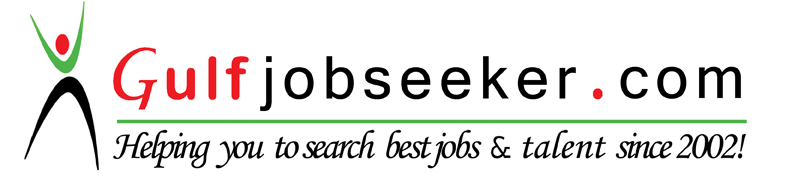 